ПРЕСС - РЕЛИЗКраткий ликбез: выписка из Единого государственного реестра недвижимости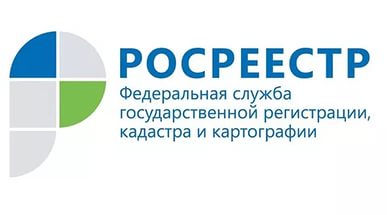 Красноярск 18 июля 2017 года - С 1 января 2017 года вступил в силу Федеральный закон от 13.07.2015 № 218-ФЗ «О государственной регистрации недвижимости», который регламентирует ведение Единого государственного реестра недвижимости (ЕГРН) и предоставление сведений реестра.Законом установлено, что сведения предоставляются в виде выписки из ЕГРН, кадастрового плана территории, справки о лицах, получивших сведения об объекте недвижимости, копии документа, на основании которого сведения об объекте недвижимости внесены в ЕГРН. Сведения могут быть предоставлены любому лицу в любом из указанных видов и на любой объект недвижимости в пределах РФ. Но существуют сведения, доступ к которым законом ограничен.По выбору заявителя сведения могут быть предоставлены в бумажном или электронном виде. Бумажный документ удостоверен печатью органа регистрации прав и собственноручной подписью уполномоченного лица данного органа. Выписка в электронном виде представляет собой файл формата XML, заверенный усиленной квалифицированной электронной подписью уполномоченного лица органа регистрации прав. Кроме того, оба вида документа имеют одинаковую юридическую силу.Разнообразие форм выписок из ЕГРН обусловлено различием содержащихся в них сведений и их предназначением. Самый распространенный  вид запрашиваемых сведений – выписка из ЕГРН об основных характеристиках и зарегистрированных правах на объект недвижимости. Данная выписка выдается в том числе в целях удостоверения осуществления государственного кадастрового учета или государственной регистрации права на объект недвижимости. Документ содержит сведения о зарегистрированных правах, описание местоположения объекта недвижимости (план), сведения об основных характеристиках, таких как адрес, площадь, для земельного участка – вид разрешенного использования, категория земель, для объектов капитального строительства – этаж, год ввода в эксплуатацию. Выписка из ЕГРН об объекте недвижимости содержит более подробную информацию. Кроме основных характеристик и сведений о правах в выписку включено описание координат границ и частей объектов недвижимости. Помимо указанных выписок сведения из ЕГРН могут быть предоставлены в виде:- выписки о переходе прав на объект недвижимости;- выписки о правах отдельного лица на имевшиеся (имеющиеся) у него объекты недвижимости;- выписки о признании правообладателя недееспособным или ограниченно дееспособным;- выписки о кадастровой стоимости объекта недвижимости;- выписки о зарегистрированных договорах участия в долевом строительстве;- выписки о содержании правоустанавливающих документов;- выписки о дате получения органом регистрации прав заявления о государственном кадастровом учете и (или) государственной регистрации прав;- выписки о границе между субъектами РФ, границе муниципального образования и границе населенного пункта;- выписки о зоне с особыми условиями использования территорий, территориальной зоне, территории объекта культурного наследия, территории опережающего социально-экономического развития, зоне территориального развития в РФ, игорной зоне, лесничестве, лесопарке, особо охраняемой природной территории, особой экономической зоне, охотничьем угодье, береговой линии (границе водного объекта), проекте межевания территории.На сайте Росреестра можно ознакомиться с подробной информацией о размерах платы за предоставление сведений из ЕГРН.Подводя итог, отметим, что после вступления в силу 218-ФЗ процедура получения сведений упростилась благодаря объединению в ЕГРН сведений государственного кадастра недвижимости и Единого государственного реестра прав.